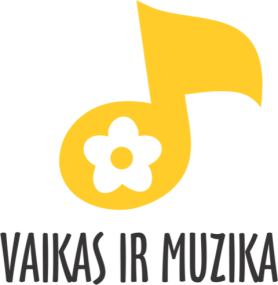 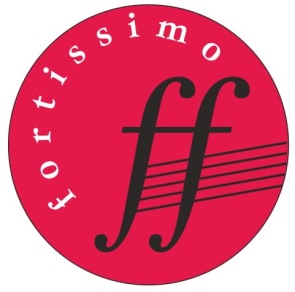 VI-asis jaunųjų atlikėjų festivalis „Fortissimo“2023 m. lapkričio 25 d.A N K E T AUžpildytas anketas siųsti el. paštu vaikasirmuzika@gmail.com iki lapkričio 10 d. Programa ir atlikėjų eiliškumas tikslinama iki lapkričio 21 d.Informacija tinkalpyje www.strazdaneles.lt ir „Facebook“ paskyroje @vaikasirmuzika Dalyvio vardasDalyvio pavardėGimimo dataKiek metų muzikuojaMuzikos mokyklaPedagogo vardas, pavardėMokytojo telefonas ir el.paštas (būtina, kitaip negaus informacijos)Pavyzdys, kaip pildyti skiltį „Programa“Vardas, pavardė, instrumentasKompozitorius, kūrinio pavadinimas, jei yra op., nr.Pedagogo vardas, pavardėMuzikos mokyklos pavadinimasPavyzdys, kaip pildyti skiltį „Programa“. Labai prašome taip ir užpildyti.Žemyna Kričenaitė, fortepijonasK. Debussy Mergaitė lino spalvos plaukaisMokyt. Ana MilinavičienėMuzikos mokykla „Vaikas ir muzika“Programa Vardas, pavardė, instrumentasKompozitorius, kūrinio pavadinimas, jei yra op., nr.Pedagogo vardas, pavardėMuzikos mokyklos pavadinimasProgramos trukmė